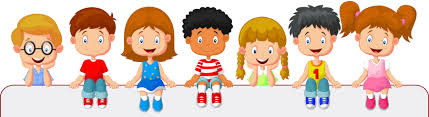 ФАКТИЧНА КІЛЬКІСТЬ ВИХОВАНЦІВ -  30ФУНКЦІОНУЄ 1 РІЗНОВІКОВА  ГРУПА